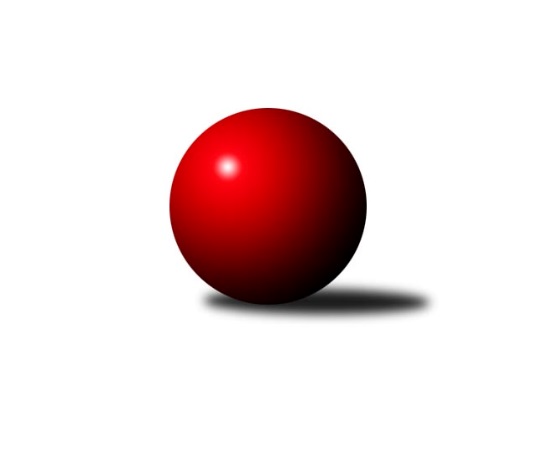 Č.5Ročník 2019/2020	12.10.2019Nejlepšího výkonu v tomto kole: 3370 dosáhlo družstvo: KK Jiskra Rýmařov 3. KLM C 2019/2020Výsledky 5. kolaSouhrnný přehled výsledků:TJ Opava 	- TJ Sokol Bohumín 	6:2	3280:3251	14.0:10.0	12.10.KK Jiskra Rýmařov 	- TJ Unie Hlubina	8:0	3370:3197	18.5:5.5	12.10.KK Zábřeh B	- TJ Tatran Litovel 	1:7	3193:3218	9.0:15.0	12.10.TJ Spartak Přerov ˝B˝	- TJ Prostějov 	3:5	3139:3204	12.5:11.5	12.10.TJ Sokol Chvalíkovice	- TJ Odry 	3:5	3281:3298	11.0:13.0	12.10.Sokol Přemyslovice 	- TJ Horní Benešov ˝B˝	6:2	3273:3180	15.0:9.0	12.10.TJ Opava 	- TJ Sokol Chvalíkovice	6:2	3237:3193	11.5:12.5	5.10.Tabulka družstev:	1.	Sokol Přemyslovice	5	4	0	1	27.5 : 12.5 	66.0 : 54.0 	 3166	8	2.	KK Jiskra Rýmařov	5	3	2	0	27.0 : 13.0 	73.5 : 46.5 	 3250	8	3.	TJ Horní Benešov ˝B˝	5	4	0	1	27.0 : 13.0 	67.0 : 53.0 	 3202	8	4.	TJ Tatran Litovel	5	2	2	1	24.0 : 16.0 	57.5 : 62.5 	 3203	6	5.	TJ Opava	5	2	2	1	22.0 : 18.0 	62.5 : 57.5 	 3197	6	6.	TJ Unie Hlubina	5	3	0	2	22.0 : 18.0 	61.5 : 58.5 	 3184	6	7.	TJ Odry	5	2	1	2	17.0 : 23.0 	56.0 : 64.0 	 3240	5	8.	TJ Sokol Chvalíkovice	5	2	0	3	20.0 : 20.0 	64.0 : 56.0 	 3208	4	9.	TJ Spartak Přerov ˝B˝	5	2	0	3	18.0 : 22.0 	63.0 : 57.0 	 3122	4	10.	TJ Prostějov	5	1	0	4	12.5 : 27.5 	47.0 : 73.0 	 3147	2	11.	TJ Sokol Bohumín	5	1	0	4	12.0 : 28.0 	54.0 : 66.0 	 3165	2	12.	KK Zábřeh B	5	0	1	4	11.0 : 29.0 	48.0 : 72.0 	 3140	1Podrobné výsledky kola:	 TJ Opava 	3280	6:2	3251	TJ Sokol Bohumín 	Petr Wolf	120 	 145 	 125 	147	537 	 3:1 	 494 	 126	123 	 111	134	Aleš Kohutek	Petr Bracek	140 	 151 	 141 	168	600 	 4:0 	 563 	 134	146 	 139	144	Karol Nitka	Michal Blažek	134 	 132 	 154 	143	563 	 4:0 	 535 	 132	123 	 140	140	Fridrich Péli	Maciej Basista	121 	 131 	 116 	141	509 	 0:4 	 588 	 144	145 	 146	153	Jan Zaškolný	Tomáš Valíček	131 	 159 	 141 	138	569 	 2:2 	 551 	 138	139 	 131	143	Petr Kuttler	Milan Jahn	120 	 120 	 124 	138	502 	 1:3 	 520 	 124	117 	 140	139	Stanislav Sliwkarozhodčí: Kříž StanislavNejlepší výkon utkání: 600 - Petr Bracek	 KK Jiskra Rýmařov 	3370	8:0	3197	TJ Unie Hlubina	Jaroslav Tezzele	130 	 140 	 151 	150	571 	 3:1 	 544 	 142	132 	 144	126	Martin Marek	Ladislav Stárek	133 	 160 	 138 	134	565 	 2:2 	 526 	 134	120 	 156	116	Jan Žídek	Michal Davidík	149 	 152 	 144 	139	584 	 2.5:1.5 	 573 	 149	156 	 134	134	Tomáš Rechtoris	Jan Sochor	136 	 141 	 143 	133	553 	 4:0 	 525 	 118	138 	 138	131	Petr Basta	Antonín Sochor	154 	 148 	 114 	128	544 	 3:1 	 506 	 130	138 	 142	96	Přemysl Žáček	Petr Chlachula	134 	 133 	 149 	137	553 	 4:0 	 523 	 129	126 	 140	128	Pavel Marekrozhodčí: Jiří PolášekNejlepší výkon utkání: 584 - Michal Davidík	 KK Zábřeh B	3193	1:7	3218	TJ Tatran Litovel 	Lukáš Krejčí	115 	 137 	 131 	113	496 	 1:3 	 525 	 145	140 	 122	118	Petr Axmann	Jan Körner	130 	 123 	 147 	137	537 	 1:3 	 540 	 135	140 	 119	146	David Čulík	Martin Vitásek *1	113 	 133 	 126 	136	508 	 0:4 	 563 	 157	137 	 131	138	Kamil Axmann	Václav Švub	152 	 149 	 145 	133	579 	 4:0 	 510 	 132	134 	 112	132	Jiří Fiala	Miroslav Štěpán	118 	 125 	 143 	134	520 	 2:2 	 535 	 131	160 	 120	124	Jiří Čamek	Jiří Michálek	125 	 151 	 148 	129	553 	 1:3 	 545 	 128	157 	 122	138	Miroslav Talášekrozhodčí: Keprtová Soňastřídání: *1 od 61. hodu Jiří SrovnalNejlepší výkon utkání: 579 - Václav Švub	 TJ Spartak Přerov ˝B˝	3139	3:5	3204	TJ Prostějov 	Zdeněk Macháček	139 	 105 	 119 	136	499 	 2:2 	 514 	 129	126 	 134	125	Roman Rolenc	Vojtěch Venclík	116 	 127 	 127 	118	488 	 0:4 	 536 	 130	130 	 130	146	Aleš Čapka	Stanislav Beňa st.	132 	 136 	 118 	149	535 	 1.5:2.5 	 559 	 169	136 	 135	119	Michal Smejkal	Michal Loučka	118 	 136 	 118 	126	498 	 3:1 	 483 	 117	123 	 112	131	Bronislav Diviš	Vladimír Mánek	132 	 136 	 147 	160	575 	 3:1 	 580 	 129	160 	 146	145	Petr Pospíšilík	Martin Bartoš	132 	 155 	 136 	121	544 	 3:1 	 532 	 128	150 	 122	132	Miroslav Znojilrozhodčí: Kryl Jiří, Jiří DivilaNejlepší výkon utkání: 580 - Petr Pospíšilík	 TJ Sokol Chvalíkovice	3281	3:5	3298	TJ Odry 	Otto Mückstein	120 	 116 	 131 	147	514 	 0:4 	 587 	 148	149 	 138	152	Marek Frydrych	Jiří Staněk	151 	 128 	 145 	147	571 	 3:1 	 531 	 142	134 	 130	125	Daniel Ševčík st.	Jonas Mückstein	134 	 135 	 137 	133	539 	 3:1 	 515 	 139	126 	 125	125	Daniel Malina	Vladimír Valenta	128 	 141 	 139 	146	554 	 3:1 	 537 	 144	136 	 135	122	Petr Dvorský	Aleš Staněk	133 	 139 	 135 	126	533 	 1:3 	 539 	 141	141 	 143	114	Michal Pavič	Radek Hendrych	138 	 134 	 146 	152	570 	 1:3 	 589 	 150	145 	 163	131	Karel Chlevišťanrozhodčí:  Vedoucí družstevNejlepší výkon utkání: 589 - Karel Chlevišťan	 Sokol Přemyslovice 	3273	6:2	3180	TJ Horní Benešov ˝B˝	Michal Kolář	127 	 122 	 145 	134	528 	 2.5:1.5 	 516 	 125	138 	 119	134	Michal Klich	Ivan Říha	148 	 128 	 142 	115	533 	 2:2 	 532 	 132	121 	 144	135	Jan Fadrný	Jiří Šoupal	119 	 116 	 137 	148	520 	 1:3 	 553 	 132	132 	 147	142	Luděk Zeman	Tomáš Fraus	150 	 127 	 117 	133	527 	 1.5:2.5 	 548 	 147	131 	 137	133	Bohuslav Čuba	Jan Sedláček	137 	 149 	 149 	139	574 	 4:0 	 480 	 133	103 	 133	111	David Kaluža	Eduard Tomek	166 	 132 	 154 	139	591 	 4:0 	 551 	 162	118 	 138	133	Josef Matušekrozhodčí:  Vedoucí družstevNejlepší výkon utkání: 591 - Eduard Tomek	 TJ Opava 	3237	6:2	3193	TJ Sokol Chvalíkovice	Michal Blažek	139 	 127 	 133 	129	528 	 0:4 	 634 	 159	148 	 167	160	Jiří Staněk	Petr Bracek	136 	 140 	 162 	149	587 	 4:0 	 470 	 112	115 	 120	123	Vladimír Kostka *1	Rudolf Haim *2	117 	 112 	 139 	137	505 	 2:2 	 492 	 122	132 	 104	134	Otto Mückstein	Maciej Basista	125 	 127 	 140 	147	539 	 2.5:1.5 	 527 	 125	135 	 122	145	Radek Hendrych	Milan Jahn	122 	 134 	 144 	128	528 	 1:3 	 536 	 125	142 	 131	138	Aleš Staněk	Tomáš Valíček	129 	 143 	 141 	137	550 	 2:2 	 534 	 136	118 	 150	130	David Hendrychrozhodčí: Kříž Stanislavstřídání: *1 od 61. hodu David Beinhauer, *2 od 61. hodu Svatopluk KřížNejlepší výkon utkání: 634 - Jiří StaněkPořadí jednotlivců:	jméno hráče	družstvo	celkem	plné	dorážka	chyby	poměr kuž.	Maximum	1.	Eduard Tomek 	Sokol Přemyslovice 	584.17	382.0	202.2	4.0	2/3	(606)	2.	Jiří Staněk 	TJ Sokol Chvalíkovice	577.67	379.1	198.6	2.4	3/3	(634)	3.	Petr Bracek 	TJ Opava 	567.00	372.9	194.1	2.4	3/3	(600)	4.	Ladislav Stárek 	KK Jiskra Rýmařov 	562.89	364.4	198.4	4.4	3/3	(584)	5.	Antonín Sochor 	KK Jiskra Rýmařov 	561.56	371.6	190.0	2.9	3/3	(573)	6.	Bohuslav Čuba 	TJ Horní Benešov ˝B˝	560.75	371.0	189.8	2.5	4/4	(577)	7.	Karel Chlevišťan 	TJ Odry 	558.25	362.1	196.1	3.3	4/4	(593)	8.	Petr Pospíšilík 	TJ Prostějov 	556.78	369.1	187.7	3.6	3/3	(580)	9.	Václav Švub 	KK Zábřeh B	556.50	370.5	186.0	5.8	3/4	(579)	10.	Aleš Staněk 	TJ Sokol Chvalíkovice	554.83	367.7	187.2	5.0	3/3	(570)	11.	Jiří Čamek 	TJ Tatran Litovel 	554.67	368.7	186.0	3.0	3/4	(574)	12.	Miroslav Talášek 	TJ Tatran Litovel 	550.67	355.5	195.2	4.2	3/4	(563)	13.	Ivan Říha 	Sokol Přemyslovice 	550.11	373.9	176.2	5.7	3/3	(601)	14.	Michal Davidík 	KK Jiskra Rýmařov 	548.56	359.6	189.0	6.1	3/3	(585)	15.	Jaroslav Krejčí 	TJ Spartak Přerov ˝B˝	548.33	370.7	177.7	4.0	3/3	(572)	16.	Jiří Michálek 	KK Zábřeh B	547.00	364.7	182.3	3.7	3/4	(553)	17.	Jiří Michalčík 	KK Zábřeh B	547.00	373.0	174.0	4.7	3/4	(572)	18.	Miroslav Sigmund 	TJ Tatran Litovel 	545.33	374.3	171.0	6.5	3/4	(579)	19.	Tomáš Rechtoris 	TJ Unie Hlubina	544.67	366.7	178.0	5.7	3/3	(573)	20.	Michal Smejkal 	TJ Prostějov 	544.50	359.7	184.8	4.8	3/3	(559)	21.	Michal Klich 	TJ Horní Benešov ˝B˝	542.50	359.5	183.0	4.0	4/4	(575)	22.	Michal Pavič 	TJ Odry 	542.13	358.3	183.9	2.6	4/4	(576)	23.	Jan Zaškolný 	TJ Sokol Bohumín 	540.38	358.8	181.6	5.8	4/4	(588)	24.	Petr Dvorský 	TJ Odry 	539.75	351.0	188.8	4.3	4/4	(550)	25.	Svatopluk Kříž 	TJ Opava 	539.00	367.0	172.0	7.0	2/3	(557)	26.	Přemysl Žáček 	TJ Unie Hlubina	538.44	360.9	177.6	4.7	3/3	(573)	27.	Milan Jahn 	TJ Opava 	537.78	357.9	179.9	4.0	3/3	(551)	28.	Jan Körner 	KK Zábřeh B	537.63	359.3	178.4	7.4	4/4	(542)	29.	Daniel Ševčík  st.	TJ Odry 	537.50	363.0	174.5	7.4	4/4	(571)	30.	David Hendrych 	TJ Sokol Chvalíkovice	536.83	370.0	166.8	4.7	3/3	(569)	31.	Petr Kuttler 	TJ Sokol Bohumín 	536.00	360.7	175.3	5.3	3/4	(551)	32.	Martin Marek 	TJ Unie Hlubina	534.33	357.7	176.7	4.0	3/3	(552)	33.	Radek Grulich 	Sokol Přemyslovice 	534.00	359.8	174.2	5.3	3/3	(571)	34.	Luděk Zeman 	TJ Horní Benešov ˝B˝	533.75	364.0	169.8	7.3	4/4	(553)	35.	David Kaluža 	TJ Horní Benešov ˝B˝	533.38	363.1	170.3	5.0	4/4	(556)	36.	Jaroslav Tezzele 	KK Jiskra Rýmařov 	532.00	358.1	173.9	7.0	3/3	(584)	37.	Josef Matušek 	TJ Horní Benešov ˝B˝	531.63	350.1	181.5	5.6	4/4	(553)	38.	Zdeněk Macháček 	TJ Spartak Přerov ˝B˝	529.56	360.1	169.4	7.7	3/3	(604)	39.	Michal Zatyko 	TJ Unie Hlubina	529.00	362.8	166.3	4.3	2/3	(541)	40.	Fridrich Péli 	TJ Sokol Bohumín 	528.75	352.1	176.6	5.0	4/4	(567)	41.	Maciej Basista 	TJ Opava 	528.33	351.3	177.0	5.3	3/3	(570)	42.	Tomáš Fraus 	Sokol Přemyslovice 	528.33	352.5	175.8	6.2	2/3	(540)	43.	Aleš Kohutek 	TJ Sokol Bohumín 	527.75	359.8	168.0	6.9	4/4	(585)	44.	Pavel Marek 	TJ Unie Hlubina	526.89	355.7	171.2	5.2	3/3	(541)	45.	Aleš Čapka 	TJ Prostějov 	526.56	359.2	167.3	6.4	3/3	(549)	46.	Petr Wolf 	TJ Opava 	526.50	359.5	167.0	10.5	2/3	(537)	47.	Michal Blažek 	TJ Opava 	526.22	371.1	155.1	7.7	3/3	(563)	48.	Vojtěch Venclík 	TJ Spartak Přerov ˝B˝	526.17	350.0	176.2	5.5	3/3	(567)	49.	Kamil Axmann 	TJ Tatran Litovel 	524.25	343.0	181.3	4.5	4/4	(563)	50.	Radek Hendrych 	TJ Sokol Chvalíkovice	524.11	350.1	174.0	7.1	3/3	(570)	51.	Jiří Fiala 	TJ Tatran Litovel 	523.33	363.8	159.5	5.3	3/4	(547)	52.	Martin Bartoš 	TJ Spartak Přerov ˝B˝	523.17	348.7	174.5	9.3	2/3	(544)	53.	Tomáš Valíček 	TJ Opava 	522.78	354.6	168.2	5.8	3/3	(569)	54.	Otto Mückstein 	TJ Sokol Chvalíkovice	522.00	352.0	170.0	9.0	3/3	(542)	55.	Stanislav Sliwka 	TJ Sokol Bohumín 	521.83	360.8	161.0	6.7	3/4	(578)	56.	Jan Žídek 	TJ Unie Hlubina	521.75	352.3	169.5	9.0	2/3	(527)	57.	Daniel Malina 	TJ Odry 	521.50	346.7	174.8	4.3	3/4	(569)	58.	Petr Chlachula 	KK Jiskra Rýmařov 	520.00	357.0	163.0	6.5	2/3	(553)	59.	Karol Nitka 	TJ Sokol Bohumín 	519.75	358.5	161.3	5.0	4/4	(563)	60.	Vladimír Mánek 	TJ Spartak Přerov ˝B˝	518.50	358.2	160.3	6.8	3/3	(575)	61.	Jan Sedláček 	Sokol Přemyslovice 	518.50	360.7	157.8	8.7	3/3	(574)	62.	David Čulík 	TJ Tatran Litovel 	517.63	345.4	172.3	5.1	4/4	(540)	63.	Petr Basta 	TJ Unie Hlubina	516.22	358.0	158.2	4.3	3/3	(535)	64.	Karel Zubalík 	TJ Prostějov 	513.33	341.7	171.7	6.8	2/3	(535)	65.	Roman Rolenc 	TJ Prostějov 	512.75	348.8	164.0	4.5	2/3	(524)	66.	Miroslav Znojil 	TJ Prostějov 	511.00	346.0	165.0	4.7	3/3	(532)	67.	Lukáš Krejčí 	KK Zábřeh B	510.88	358.5	152.4	7.5	4/4	(531)	68.	Michal Loučka 	TJ Spartak Přerov ˝B˝	504.89	348.7	156.2	9.6	3/3	(562)	69.	Michal Kolář 	Sokol Přemyslovice 	502.89	349.2	153.7	7.6	3/3	(530)	70.	Miroslav Štěpán 	KK Zábřeh B	500.50	349.6	150.9	11.1	4/4	(521)	71.	Jiří Šoupal 	Sokol Přemyslovice 	500.00	338.8	161.3	8.5	2/3	(520)	72.	Stanislav Beňa  st.	TJ Spartak Přerov ˝B˝	499.50	352.7	146.8	9.7	2/3	(544)	73.	Bronislav Diviš 	TJ Prostějov 	487.75	342.0	145.8	9.3	2/3	(514)		Marek Frydrych 	TJ Odry 	559.00	365.5	193.5	3.3	2/4	(587)		Vladimír Valenta 	TJ Sokol Chvalíkovice	557.50	380.0	177.5	7.0	1/3	(561)		Jakub Fabík 	TJ Spartak Přerov ˝B˝	557.00	381.0	176.0	4.0	1/3	(557)		Gustav Vojtek 	KK Jiskra Rýmařov 	555.00	383.0	172.0	4.0	1/3	(555)		Vojtěch Rozkopal 	TJ Odry 	555.00	390.0	165.0	5.0	1/4	(555)		Jan Sochor 	KK Jiskra Rýmařov 	553.00	388.0	165.0	9.0	1/3	(553)		František Baleka 	TJ Tatran Litovel 	548.00	378.0	170.0	6.5	2/4	(559)		Jiří Polášek 	KK Jiskra Rýmařov 	547.00	357.0	190.0	9.0	1/3	(547)		Jakub Mokoš 	TJ Tatran Litovel 	532.00	367.0	165.0	4.0	2/4	(539)		Stanislav Ovšák 	TJ Odry 	527.00	356.5	170.5	9.0	2/4	(548)		Jonas Mückstein 	TJ Sokol Chvalíkovice	526.50	358.0	168.5	7.5	1/3	(539)		Martin Vitásek 	KK Zábřeh B	526.00	362.0	164.0	9.0	1/4	(526)		Jan Fadrný 	TJ Horní Benešov ˝B˝	522.25	345.3	177.0	4.5	2/4	(532)		Robert Kučerka 	TJ Horní Benešov ˝B˝	521.00	373.0	148.0	12.0	1/4	(521)		Petr Axmann 	TJ Tatran Litovel 	519.50	336.5	183.0	9.0	2/4	(525)		Max Trunečka 	TJ Prostějov 	517.00	362.0	155.0	11.0	1/3	(517)		Vojtěch Zaškolný 	TJ Sokol Bohumín 	516.25	353.8	162.5	8.5	2/4	(527)		Martin Švrčina 	TJ Horní Benešov ˝B˝	506.00	339.0	167.0	6.0	1/4	(506)		Petr Dankovič 	TJ Horní Benešov ˝B˝	500.00	345.5	154.5	8.0	2/4	(502)		Jiří Srovnal 	KK Zábřeh B	484.00	327.0	157.0	8.0	1/4	(484)		Vladimír Kostka 	TJ Sokol Chvalíkovice	470.00	342.0	128.0	9.0	1/3	(470)		Jaroslav Heblák 	KK Jiskra Rýmařov 	467.00	317.0	150.0	10.0	1/3	(467)		Rudolf Haim 	TJ Opava 	445.00	303.0	142.0	12.0	1/3	(445)Sportovně technické informace:Starty náhradníků:registrační číslo	jméno a příjmení 	datum startu 	družstvo	číslo startu6470	Petr Wolf	12.10.2019	TJ Opava 	2x23169	David Beinhauer	05.10.2019	TJ Sokol Chvalíkovice	1x19448	Petr Kuttler	12.10.2019	TJ Sokol Bohumín 	4x6457	Svatopluk Kříž	05.10.2019	TJ Opava 	3x
Hráči dopsaní na soupisku:registrační číslo	jméno a příjmení 	datum startu 	družstvo	Program dalšího kola:6. kolo19.10.2019	so	12:00	TJ Prostějov  - TJ Opava 	19.10.2019	so	13:00	TJ Odry  - KK Zábřeh B	19.10.2019	so	13:30	TJ Sokol Bohumín  - TJ Sokol Chvalíkovice	19.10.2019	so	13:30	TJ Horní Benešov ˝B˝ - TJ Tatran Litovel 	19.10.2019	so	14:30	Sokol Přemyslovice  - KK Jiskra Rýmařov 	19.10.2019	so	15:30	TJ Unie Hlubina - TJ Spartak Přerov ˝B˝	Nejlepší šestka kola - absolutněNejlepší šestka kola - absolutněNejlepší šestka kola - absolutněNejlepší šestka kola - absolutněNejlepší šestka kola - dle průměru kuželenNejlepší šestka kola - dle průměru kuželenNejlepší šestka kola - dle průměru kuželenNejlepší šestka kola - dle průměru kuželenNejlepší šestka kola - dle průměru kuželenPočetJménoNázev týmuVýkonPočetJménoNázev týmuPrůměr (%)Výkon3xPetr BracekTJ Opava6003xPetr BracekTJ Opava112.696002xEduard TomekPřemyslovice5912xEduard TomekPřemyslovice111.15913xKarel ChlevišťanOdry5893xKarel ChlevišťanOdry110.625891xJan ZaškolnýBohumín5881xJan ZaškolnýBohumín110.435881xMarek FrydrychOdry5871xMarek FrydrychOdry110.255873xMichal DavidíkRýmařov5841xVáclav ŠvubZábřeh B109.24579